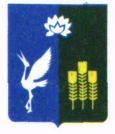 МУНИЦИПАЛЬНЫЙ КОМИТЕТПРОХОРСКОГО СЕЛЬСКОГО ПОСЕЛЕНИЯСПАССКОГО МУНИЦИПАЛЬНОГО  РАЙОНАРЕШЕНИЕ 27.06.2014 г.			                  с.Прохоры                                              № 66Об утверждении Положения «Об обеспечении условий для развития на территории Прохорского сельского поселения физической культуры и массового спорта, организации проведения официальных физкультурно-оздоровительных и спортивных мероприятий»	Руководствуясь Федеральным законом от 06  октября  2003  года  N  131-ФЗ                  "Об  общих  принципах  организации местного самоуправления  в Российской Федерации",  Федеральным законом от  04  декабря  2007  года  N  329-ФЗ  "О физической  культуре  и  спорте в Российской  Федерации",  на основании Устава Прохорского сельского поселения, в  целях  развития    массовых    и   индивидуальных    форм    физкультурно - оздоровительной  и  спортивной  работы  на  территории  Прохорского сельского поселения, муниципальный комитет Прохорского сельского поселенияРЕШИЛ:1.Утвердить Положение «Об обеспечении условий для развития на территории Прохорского сельского поселения физической культуры и массового спорта, организации проведения официальных физкультурно – оздоровительных и спортивных мероприятий» (прилагается).2. Настоящее решение вступает в силу со дня его официального опубликования (обнародования) на официальном сайте Прохорского сельского поселения.Глава Прохорского сельского поселения				В.М.Прохоров					Приложение к решению муниципального комитета Прохорского сельского поселенияот 27.06.2014г. № 66ПОЛОЖЕНИЕоб обеспечении условий для развития на территории Прохорского сельского поселения физической культуры и массового спорта, организации проведения официальных физкультурно – оздоровительных и спортивных мероприятийНастоящее положение разработано в соответствии с Федеральными законами от 06 октября 2003 года N131-ФЗ "Об общих принципах организации местного самоуправления в Российской Федерации", от 04 декабря 2007 года N329-Ф3 "О физической культуре и спорте в Российской Федерации", Уставом Прохорского сельского поселения, в целях развития массовых и индивидуальных форм физкультурно - оздоровительной и спортивной работы на территории Прохорского сельского поселения.Статья 1. Общие положенияОсновными задачами в сфере обеспечения условий развития массовой физической культуры и спорта являются:обеспечение условий для развития на территории Прохорского сельского поселения физической культуры и массового спорта, организация проведения официальных физкультурно-оздоровительных и спортивных мероприятий;формирование у населения Прохорского сельского поселения, особенно у детей и молодежи, устойчивого интереса к регулярным занятиям физической культурой и спортом и повышение уровня образованности в области физической культуры;разработка и реализация муниципальных правовых актов и целевых программ, направленных на создание необходимых условий для развития физической культуры и спорта;выполнение муниципальных программ по физической культуре; проведение мониторинга физической подготовки и физического развития детей и молодежи;обеспечение материально-технической базы для занятий физической культурой и спортом в Прохорском сельском поселении в пределах бюджетных средств, предусмотренных в бюджете на эти цели;развитие массового спорта; повышение роли физической культуры и спорта как средства профилактики асоциального поведения.Статья 2. Полномочия муниципального комитета Прохорского сельского поселения1) определение порядка обеспечения условий для развития физической культуры и массового спорта на территории Прохорского сельского поселения.утверждение ассигнований годового бюджета Прохорского сельского поселения, выделяемых на реализацию мероприятий в области физической культуры и спорта;осуществление иных полномочий в области физической культуры и спорта, установленных федеральными законами и законами Приморского края, Уставом Прохорского сельского поселения.Статья 3. Полномочия администрации Прохорского сельского поселенияобеспечение условий для развития на территории Прохорского сельского поселения физической культуры и массового спорта; утверждение и реализация календарных планов физкультурно - оздоровительных и спортивных мероприятий, проводимых на территории Прохорского сельского поселения;укрепление материально - технической базы;организация медицинского обеспечения официальных физкультурных и спортивных мероприятий на территории Прохорского сельского поселения;организация медицинского контроля спортсменов, участвующих в краевых, региональных, межрегиональных, всероссийских и международных спортивных соревнованиях;содействие обеспечению общественного порядка и общественной безопасности при проведении на территории Прохорского сельского поселения физкультурных и спортивных мероприятий;утверждение положений о проведении физкультурно – оздоровительных и спортивных мероприятий, в данных положениях должны быть определены цели и задачи, сроки и место их проведения, руководство проведением, участники соревнований, финансирование, награждение;создание условий для содержания физкультурно-спортивных сооружений, в том числе хоккейных коробок и катков; разработка концепции развития массовой физической культуры и спорта в Прохорском сельском поселении, разработка и принятие муниципальной программы по развитию физической культуры и спорта в Прохорском сельском поселении;       10)  организация сбора статистических показателей в сфере физической культуры и спорта, предоставление указанных данных органам государственной власти в порядке, установленном Правительством Российской Федерации;       11) подготовка, обеспечение и проведение спортивных мероприятий на территории Прохорского сельского поселения;        17) иные полномочия в соответствии с законодательством.Статья 4. Направления функционирования физической культуры и спорта в Прохорском сельском поселенииРазвитие физической культуры и спорта в организациях;Развитие физической культуры и спорта среди населения;Развитие физической культуры и спорта инвалидов;Статья 5. Финансовое обеспечениеИсточниками финансирования физической культуры и спорта в Прохорском сельском поселении являются:бюджет Прохорского сельского поселения;добровольные пожертвования и целевые взносы физических и юридических лиц;доходы от иной, не противоречащей законодательству, деятельности.Расходы на финансирование по обеспечению условий для развития физической культуры и массового спорта предусматриваются в бюджете Прохорского сельского поселения в соответствии с действующей бюджетной классификацией.Финансирование по обеспечению условий для развития физической культуры и массового спорта в Прохорском сельском поселении осуществляется на основе порядка финансирования спортивных и физкультурных мероприятий, проводимых за счет средств бюджета Прохорского сельского поселения.Привлечение дополнительных к бюджетным ассигнованиям доходов не является основанием для снижения размеров бюджетных ассигнований, предусмотренных бюджетом поселения и внебюджетных источников.5. Финансирование физкультурно-спортивных организаций может также осуществляться посредством финансовой поддержки со стороны организаций и спонсоров (в соответствии с их уставами), пожертвований граждан, а также за счет части доходов от проведения соревнований, осуществления предпринимательской деятельности и других, не запрещенных законодательством, источников.